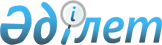 Об утверждении Правил распределения целевых трансфертов, предусмотренных в республиканском бюджете на 2003 год, для оказания государственной адресной социальной помощи населению Шалкарского района Актюбинской области, Аральского и Казалинского районов Кызылординской областиПостановление Правительства Республики Казахстан от 28 февраля 2003 года N 221

      В целях реализации 
 Закона 
 Республики Казахстан "О республиканском бюджете на 2003 год" Правительство Республики Казахстан постановляет:




      1. Утвердить прилагаемые Правила распределения целевых трансфертов, предусмотренных в республиканском бюджете на 2003 год, для оказания государственной адресной социальной помощи населению Шалкарского района Актюбинской области, Аральского и Казалинского районов Кызылординской области.




      2. Настоящее постановление вступает в силу с 1 января 2003 года.


      

Премьер-Министр




      Республики Казахстан





Утверждены               



постановлением Правительства      



Республики Казахстан          



от 28 февраля 2003 года N 221     



Правила






распределения целевых трансфертов,






предусмотренных в республиканском бюджете на 2003 год,






для оказания государственной адресной социальной помощи






населению Шалкарского района Актюбинской области,






Аральского и Казалинского районов Кызылординской области




      Настоящие Правила разработаны в соответствии с 
 Законом 
 Республики Казахстан "О республиканском бюджете на 2003 год" и определяют порядок распределения целевых трансфертов, предусмотренных в республиканском бюджете на 2003 год, для оказания государственной адресной социальной помощи населению Шалкарского района Актюбинской области, Аральского и Казалинского районов Кызылординской области.




      1. Министерство труда и социальной защиты населения (далее - Министерство) на основании сводных планов финансирования по обязательствам и платежам соответствующих республиканских бюджетных программ доводит до сведения акимов Актюбинской и Кызылординской областей ежемесячно суммы целевых трансфертов, предусмотренных в республиканском бюджете, для оказания адресной социальной помощи населению вышеназванных районов.




      2. Акимы Актюбинской и Кызылординской областей:



      - после получения от Министерства сведений о выделенных ежемесячных суммах целевых трансфертов, предусмотренных в республиканском бюджете для оказания адресной социальной помощи населению вышеназванных районов, составляют ежемесячный график распределения указанных средств и доводят до акимов соответствующих районов;



      - до 15 числа месяца, следующего за отчетным кварталом, представляют в Министерство информацию об использовании целевых трансфертов, предусмотренных для оказания государственной адресной социальной помощи, согласно приложению к Правилам.




      3. Акимы Актюбинской и Кызылординской областей обеспечивают целевое использование выделяемых средств в соответствии с 
 Законом 
 Республики Казахстан "О государственной адресной социальной помощи".




Приложение        



к Правилам        


__________________________________________________________________



 Численность ! Численность !Средний   !Сумма    !Сумма выплаченной



 малообеспе- ! получателей !размер    !назначен-!адресной социаль-



 ченных      ! адресной    !адресной  !ной      !ной помощи, в том



 граждан     ! социальной  !социальной!адресной !числе за счет



 (всего)     ! помощи за   !помощи    !социаль- !средств (в тенге)



             ! отчетный    !(в тенге) !ной      !-----------------



             ! период      !          !помощи   !местного!респуб-



             ! (человек)   !          !(в тенге)!бюджета !ликан-



             !             !          !         !        !ского



             !             !          !         !        !бюджета



------------------------------------------------------------------

					© 2012. РГП на ПХВ «Институт законодательства и правовой информации Республики Казахстан» Министерства юстиции Республики Казахстан
				